COMISIÓN MUJER Y CIENCIACICLO DE CONFERENCIASCURSO2017-2018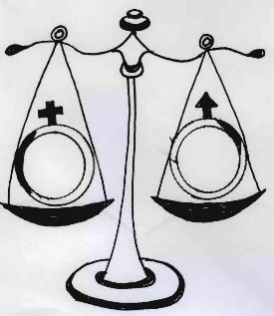 Con la finalidad de cumplir los objetivos de estudio, análisis, impulso  y mejora de la igualdad de hombres y mujeres, como un Derecho Fundamental, la Comisión Mujer y Ciencia de la Facultad de Ciencias Jurídicas y Sociales de Toledo, UCLM, ha organizado un año más su Ciclo de Conferencias. Con él, pretendemos acercar tanto a los alumnos y alumnas, como el profesorado, diversas cuestiones que se plantean, entre tantas otras, en el presente y que lejos de pensarlas en términos de actualidad exclusivamente,  está en nuestra creencia y esfuerzo la concienciación que sólo puede lograrse a través de la educación y formación de todos. No desconocemos que, aun cuando aquéllas tengan un largo recorrido, hoy suscitan nuevos desafíos.Creemos en una sociedad más equilibrada y, por tanto, más justa y, en este sentido, es nuestra aspiración dirigir nuestro trabajo desde la Universidad a ese logro que es un hacer diario.En el presente año, contamos una vez más, con personas de diversos ámbitos que dedican su esfuerzo y saber a la defensa de una sociedad plural en la que las diferencias no signifiquen desigualdad por la sencilla razón de que lo que hallamos en la realidad social no es desigualdad, sino diversidad y diferencia.Hay otra manera de entender el enunciado “el Derecho guardián de la diferencia”: que no sea excusa para un tratamiento discriminatorio, negativo o injustificado.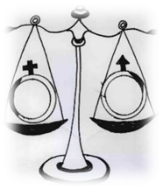 CONFERENCIAS: 10 de octubre de 2017. “El enfoque de género en la actividad sindical”.Ponente: Dª Marián Mur, Secretaria Nacional de Igualdad en el CSIF.17 de octubre de 2017. “La mujer peninsular en los albores de la Modernidad: perfiles jurídico y socioecómico en la Nueva España”.Ponente: Drº Lucas Montojo Sánchez.28 de noviembre de 2017. “Micromachismos: la legitimación social de la desigualdad”.Ponente: Dª Ana Requena Aguilar, Periodista. Ha trabajado en diversos medios de comunicación como Diario Público, Tiempo, Europa Press. En la actualidad es la responsable del blog Micromachismos y trabaja en eldiario.es 5 de diciembre de 2017. “Las fuerzas Armadas: la lucha por la igualdad en territorio amigo”Ponente: María Carrillo de Albornoz Riaza. Comandante AuditorAsesora Jurídica de la Delegación de Defensa en Castilla La Mancha.12 de diciembre de 2017. “La “feminización” de la política.Ponente: Drª María Eugenia Rodríguez-Palop, Profesora Titular de Filosofía del Derecho en la Universidad Carlos III de Madrid. Investigadora en el Instituto de Estudios de Género y en el Instituto de derechos humanos “Bartolomé de las Casas” de la citada Universidad. En este último Instituto dirige la Cátedra Norberto Bobbio de “Igualdad y No discriminación”, el Grupo de Estudios Feministas y la Cátedra Unesco sobre violencia y derechos humanos. Ha publicado las monografías "La nueva generación de derechos humanos. Origen y justificación" (Dykinson, 2001 y 2010) y “Claves para entender los nuevos derechos humanos” (Los Libros de la Catarata, 2011), así como un buen número de libros en coautoría, artículos y trabajos sobre movimientos sociales, reivindicaciones y derechos emergentes, intereses colectivos y bienes comunes, ecología, feminismo, republicanismo, el derecho al medio ambiente, al desarrollo y a la paz, los derechos de las mujeres, el terrorismo y sus víctimas, justicia restaurativa y justicia transicional.9 de febrero de 2018: “Los estereotipos de la mujer bajomedieval a revisión”.Ponente: Drº  Francisco Cardells, profesor de Historia General y Medieval y profesor de Antropología, UCV9 de marzo de 2018: “La igualdad de género en la administración. Las modificaciones del Derecho Público para promover e impulsar la igualdad.”Ponente: Drª Carmen Martín plaza, Profesora Titular de Derecho Administrativo, Letrada del Tribunal Constitucional.13 de abril de 2018: “Matemáticas y pintura son nombres femeninos”Ponente: Drª Capi Corrales Rodríguez,  Profesora Titular de matemáticas UCM. Como investigadora ha trabajado en la Teoría algebraica de los números; aritmética de los cuaterniones, métodos explícitos en aritmética. Además, se ha adentrado en las relaciones entre matemáticas y otras disciplinas abstractas de nuestra cultura, como la pintura. Teatrillo de San Pedro Mártir, de 12’00 a 14’00 hrs.